Utbildningsförvaltningen     	Ansökan om tilläggsbelopp 2024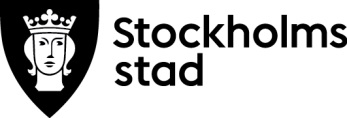 Fristående huvudman 		Förskoleklass, grundskola, fritidshemEnligt 9 kap. 19 och 21 §§, 10 kap. 37 och 39 §§,14 kap. 15 och 17 §§ Skollagen (2010:800)Stödmaterial till blanketten och information om tilläggsbelopp finns på leverantor.stockholmMax 500 tecken i varje fritextruta.Handlingar att bifoga till ansökan: aktuellt åtgärdsprogram och utvärdering av eventuellt föregående åtgärdsprogramer utredning om särskilt stöd som ligger till grund för aktuellt åtgärdsprogrameventuellt beslut om anpassad studiegångelevens schema senaste betyg övriga handlingar som ni vill att vi tar hänsyn till vid bedömning av er ansökan, till exempel utredningar, bedömningar eller utlåtanden från hälso- och sjukvård.  Hur ska ansökan göras? Fyll i ansökningsblanketten och skicka denna tillsammans med bilagorna per post till:  Utbildningsförvaltningen; Registrator; Box 22049; 104 22 STOCKHOLMPersonuppgifterna kommer att behandlas i enlighet med dataskyddsförordningen. Information om behandlingen lämnas av utbildningsnämnden som är personuppgiftsansvarig. På start.stockholm/dataskydd kan du läsa mer om utbildningsnämndens hantering av personuppgifter och dataskydd.  Skola/fritidshemHuvudmanRektorRektors mejladressPostadressPostadressElevens namnElevens personnummerElevens personnummerGäller denna ansökan skola och/eller fritidshem?        Grundskola/förskoleklass         Fritidshem (ej fritidsklubb) - ange vistelsetid i timmar per vecka:      Gäller denna ansökan skola och/eller fritidshem?        Grundskola/förskoleklass         Fritidshem (ej fritidsklubb) - ange vistelsetid i timmar per vecka:      Har ni fått tilläggsbelopp tidigare för denna elev?       Nej       Ja - beskriv kortfattat vad tilläggsbeloppet har använts till:      Har ni fått tilläggsbelopp tidigare för denna elev?       Nej       Ja - beskriv kortfattat vad tilläggsbeloppet har använts till:      Extraordinära stödåtgärder som ni söker bidrag för Uppge vad ni söker tilläggsbelopp för. Ni kan endast söka bidrag för åtgärder som skolan själv bekostar. Se stödmaterial (länk finns ovan).       Skola        Assistenthjälp i skolan – omfattning i tid per vecka:              Andra extraordinära stödåtgärder i skolan. Uppge vilka andra extraordinära stödåtgärder som avses samt
       omfattning i tid per vecka:              Fritidshem        Assistenthjälp i fritidshemmet – omfattning i tid per vecka:              Andra stödåtgärder i fritidshemmet. Uppge vilka andra extraordinära stödåtgärder som avses samt
       omfattning i tid per vecka:       Extraordinära stödåtgärder som ni söker bidrag för Uppge vad ni söker tilläggsbelopp för. Ni kan endast söka bidrag för åtgärder som skolan själv bekostar. Se stödmaterial (länk finns ovan).       Skola        Assistenthjälp i skolan – omfattning i tid per vecka:              Andra extraordinära stödåtgärder i skolan. Uppge vilka andra extraordinära stödåtgärder som avses samt
       omfattning i tid per vecka:              Fritidshem        Assistenthjälp i fritidshemmet – omfattning i tid per vecka:              Andra stödåtgärder i fritidshemmet. Uppge vilka andra extraordinära stödåtgärder som avses samt
       omfattning i tid per vecka:       Har rektorn beslutat om anpassad studiegång för eleven?         Nej          Ja      Beskriv kort vad den anpassade studiegången innebär i ämnen och/eller i tid:
            Hur stor är elevens totala frånvaro under föregående och innevarande läsår?Ange i procent och vilken tidsperiod som avses.       Om det finns en utredning om frånvaron kan denna skickas med som bilaga.Ange vilka övriga handlingar som ni bifogar till denna ansökanAnge beslutsdatum för aktuellt åtgärdsprogramÖvrig information DatumUnderskrift rektorOrtNamnförtydligande